BAMBUSZ KARÓK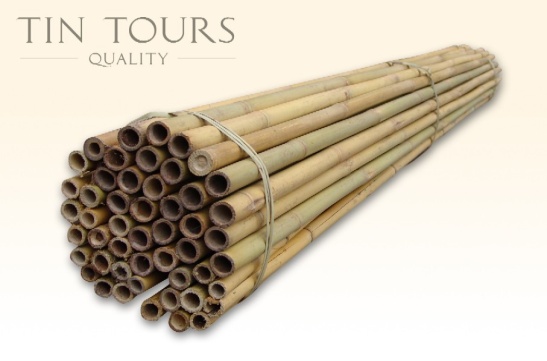 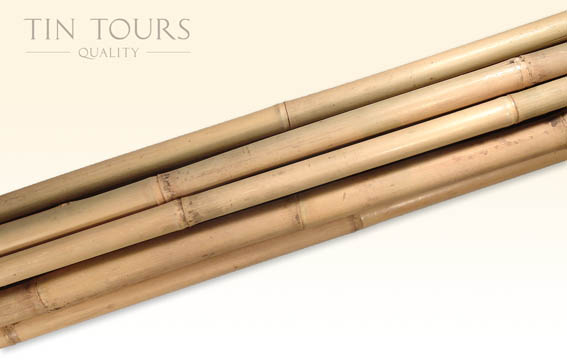 ZÖLD MŰANYAGGAL BEVONT BAMBUSZ KARÓKbAMBUSZ PÁLCA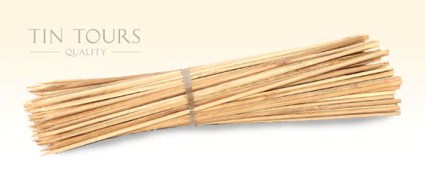 dÍSZ bAMBUSZ rUDAK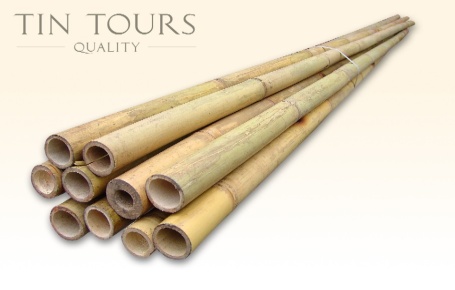 BAMBUSZ TERMÉKEKKókusz rúdKÓKUSZ TERMÉKEK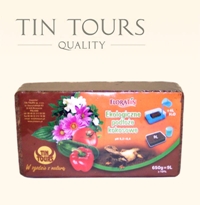 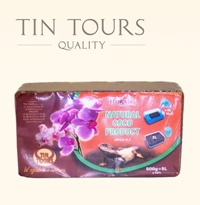 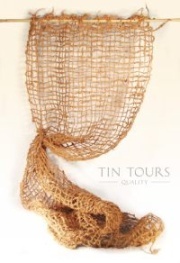 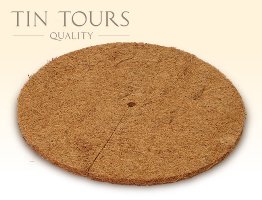 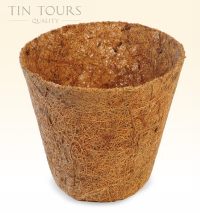 KódMéretekhosszúság[cm]/átmérő[mm]Nettó ár [Ft/ db]Csomagolás[db/bála] [db/m³]KB45.8-10 /  8-10 mm/12,61500/0,017KB60.4-6 / 4-6 mm/12,051000/0,040KB60.6-8 / 6-8 mm/13,431000/0,044KB60.8-10 / 8-10 mm/16,221000/0,050KB75.4-6 / 4-6 mm/13,841000/0,050KB75.6-8 / 6-8 mm/15,851000/0,055KB75.8-10 / 8-10 mm/19,721000/0,064KB90.6-8 / 6-8 mm/19,571000/0,066KB90.8-10 / 8-10 mm/25,411000/0,083KB90.10-12 / 10-12 mm/28,61500/0,060KB105.6-8105 cm/ 6-8 mm/21,131000/0,071KB105.8-10 / 8-10 mm/31,73		1000/0,098KB105.10-12 / 10-12 mm/36,60500/0,074KB105.12-14 / 12-14 mm/54,16250/0,045KB120.6-8 / 6-8 mm/25,521000/0,078KB120.8-10 / 8-10 mm/36,601000/0,110KódMéretekhosszúság[cm]/átmérő[mm]Nettó ár [Ft/ db]Csomagolás[db/bála] [db/m³]KB120.10-12 / 10-12 mm/42,48500/0,080KB120.12-14 / 12-14 mm/54,16250/0,055KB150.8-10 / 8-10 mm/41,741000/0,120KB150.10-12 / 10-12 mm/51,52500/0,100KB150.12-14 / 12-14 mm/66,29250 /0,070KB150.14-16 / 14-16 mm/80,05250/0,082KB180.12-14 / 12-14 mm/75,07250/0,080KB180.14-16 / 14-16 mm/86,68250/0,100KB180.16-18 / 16-18 mm/110,45250/0,125KB210.14-16 / 14-16 mm/97,50250/0,120KB210.16-18 / 16-18 mm/139,17250/0,160KB210.18-20 / 18-20 mm/149,95100/0,080KB210.20-22 / 20-22 mm/179,2350/0,055KB210.22-24 / 22-24 mm/190,3950/0,059KB210.26-28 / 26-28 mm/213,1250/0,078KB240.20-22 / 20-22 mm/197,7650/0,050KB240.22-24 / 22-24 mm/216,47100/0,136KB240.26-28 / 26-28 mm/240,5450/0,089KB270.22-24 / 22-24 mm/246,4550/0,078KB270.24-26270 cm/  24-26 mm/268,8850/0,096KB270.26-28270 cm/  26-28 mm/284,1750/0,089KB305.22-24305 cm/  22-24 mm/310,2550/0,088KB305.24-26305 cm/  24-26 mm/312,3750/0,108KB305.26-28305 cm/  26-28 mm/306,3450/0,132KB305.28-30305 cm/  28-30 mm/321,5950/0,160KB305.30-35          305 cm/  30-35 mm/367,6550/0,130KB366.28-30366 cm/  28-30 mm/398,1950/0,087KB420.28-30 / 28-30 mm/428,8450/0,095KódMéretekhosszúság[cm]/átmérő[mm]Nettóár [Ft/db]Csomagolás[db/bála] [db/m³]KBP120.10-12 / 10-12 mm/rendelésre500/0,080KBP150.12-14 / 12-14 mm/rendelésre250/0,070KBP180.14-16 / 14-16 mm/rendelésre1000/0,040KódMéretekhosszúság[cm]/átmérő[mm]Nettó ár [Ft// db]Csomagolás[db/bála] [db/m³]KB-ŁUP. 18CM 2,5-3MM / 2,5-3/1,08 10.000/0,015KB-ŁUP. 25CM 3-3,5MM / 3-3,5/2,1910.000/0,027KB-ŁUP. 30CM 3-3,5MM / 3-3,5/2,2310.000/0,032KB-ŁUP. 35CM 3,5-4MM / 3,5-4/010.000/0,056KB-ŁUP. 35CM 3-3,5MM35 cm/3-3,5/3,0110.000/0,050KB-ŁUP. 40CM 4-4,5MM / 4-4,5/4,355.000/0,050KB-ŁUP. 45CM 4,5-5MM / 4-4,5/        4,955.000/0,052KB-ŁUP. 45CM 4-4,5MM / 4,5-5/05.000/0,052KB-ŁUP. 50CM 4,5-5MM / 4,5-5/5,585.000/0,064KB-ŁUP. 60CM 5-5,5MM60cm /  5-5,5/9,372.500/0,051KB-ŁUP. 70CM 5,5-6MM70cm /  5,5-6/13,062.500/0,095KódMéretekhosszúság[cm]/átmérő[mm]Nettóár [Ft/db]Csomagolás[db/bála] [db/m³]KB300 40-45 / 4-4,5/ cm956,0425/0,152KB300 50-60 3m   5-2292,9210/0,150KB300 60-80 / 6-8/ cm213910/0,150KB300 80-100 /8-10/cm2909,045/0,120KB300 100-1203m / 10-12/cm3701,45/0,150KB400 100-1204m / 10-12/cm4698,365/0,200KépKódMagasságNettóár [Ft/db]Csomagolás[db/bála] [db/m³]EgyeslétraEgyeslétraEgyeslétraEgyeslétra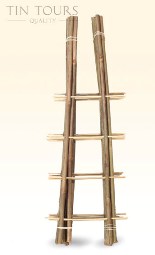 PB2.3089,28540/0,17 m3PB2.35rendelésre280/0,12 m3PB2.45111,60280/0,11 m3PB2.60133,92270/0,16 m3PB2.75148,80210/0,20 m3PB2.90171,12150/0,24 m3PB2.105219,48150/0,28 m3PB2.120249,24100/0,31 m3PB2.150327,3610/0,05 m3PB2.180401,7610/0,08 m3KetteslétraKetteslétraKetteslétraKetteslétra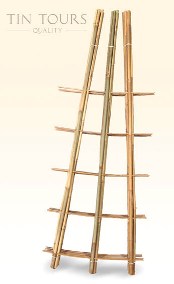 PB3.3030cm126,48320/0,16 m3PB3.4545cm182,28280/0,11 m3PB3.6060cm189,72270/0,16 m3PB3.75212,04120/0,20 m3PB3.90275,2890/0,24 m3PB3.105331,0890/0,28 m3PB3.120379,4460/0,31 m3PB3.150453,8410/0,08 m3PB3.180591,4810/0,12 m3PB3.210844,445/0,10 m3PB3.2401156,925/0,13 m3HármaslétraHármaslétraHármaslétraHármaslétra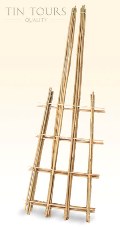 PB4.30rendelésre200/0,11 m3PB4.35rendelésre320/0,19 m3PB4.45rendelésre120/0,11 m3PB4.6060cm rendelésre120/0,16 m3PB4.75rendelésre120/0,20 m3PB4.90rendelésre90/0,24 m3PB4.105rendelésre90/0,28 m3PB4.120rendelésre    60/0,31 m3KépKódMagasság[cm]/átmérő[mm]Nettóár [Ft/db]Csomagolás[db/bála] [db/m³]ÍvÍvÍvÍvÍv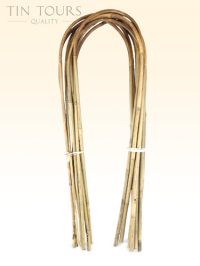 KB-ŁUK 45CM 6-45cm /  6-8 /70,68100/0,020KB-ŁUK 60CM 8-10MM / 8-10/81,84100/0,042KB-ŁUK  10- / 10-12107,88100/0,047KB-ŁUK 75CM 8-10MM / 8-10/111,60100/0,047KB-ŁUK 90CM 10-12MM / 10-12/119,04100/0,061KB-ŁUK105CM 10-12MM105 cm/ 10-12/159,96100/0,076KB-ŁUK120CM 12-14MM120 cm/ 12-14/189,72100/0,103KB-ŁUK 150CM 14-16MM150 cm/ 14-16/305,04100/0,185KB-ŁUK 180CM 16-18MM180 cm/ 16-18/457,56100/0,200OmegaOmegaOmegaOmegaOmega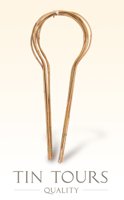 KB OMEGA 45/2042/20/12cm0100/0,025KB OMEGA 55/2555/25/15cm0100/0,035KB OMEGA 75/2575/25/16cm0100/0,050KB OMEGA 90/2890/28/18cm0100/0,070KB OMEGA 105/30105/30/22cm0100/0,090ÍveslétraÍveslétraÍveslétraÍveslétraÍveslétra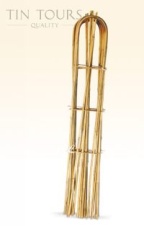 KB-ŁD.6060 cm/ 8-10/050/0,055KB-ŁD.7575 cm/8-10/050/0,070KB-ŁD.9090 cm/ 8-10/050/0,084KB-ŁD.120120 cm/ 10-12/050/0,097KépKódMagasság[cm]/átmérő[mm]Nettóár [Ft/db]Csomagolás[db/bála],[db/m³]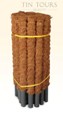 PKP32.040 /  32mm126,4820/0,020PKP32.050 /  32mm152,5220/0,026PKP32.060 /  32mm18620/0,031PKP32.080 /  32mm241,820/0,041PKP32.100 /  32mm301,3220/0,051PKP32.120 /  32mm357,1220/0,061PKP32.140 /  32mm416,6420/0,071PKP32.150 /  32mm442,6820/0,077PKP32.180 /  32mm531,9620/0,092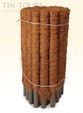 KódMagasság[cm]/átmérő[mm]Nettóár [Ft/db]Csomagolás[db/bála],[db/m³]PKP25.040 /  25mm104,1620/0,017PKP25.050 /  25mm137,6420/0,021PKP25.060 /  25mm152,5220/0,025PKP25.080 /  25mm223,220/0,034PKP25.100 / 25mm271,5620/0,042PKP25.120120/cm 25mm020/0,048PKP25.150150/cm25mm020/0,056TermékneveNettóár [Ft/db]CsomagolásKókusz-Chips rendelésre (+/- 10%)Kókusz-Tőzeg0,65 kgrendelésre (+/- 10%)KókuszrostkötélrendelésreKókuszrostkötélrendelésre100 mKókuszrostkötél 6 mmrendelésre100 mKókuszrostkötél10 mmrendelésreKókuszrostháló 4x4rendelésre (+/- 10%)szélessége.Kókuszcseréptakaróørendelésre328pcs.Kókuszcseréptakaróø40328pcs.Kókuszcseréptakaróørendelésre100pcs.Kókuszcseréptakaróø605328pcs.